Об установлении на 2024 год стоимости набора продуктов питания для детей, проживающих на территории Смоленской области, находящихся в каникулярное время (летнее) в лагерях дневного пребывания, организованных на базе муниципальных образовательных организаций, реализующих образовательные программы начального общего, основного общего, среднего общего образования, и муниципальных организаций дополнительного образования В целях организации и обеспечения отдыха и оздоровления детей, проживающих на территории Смоленской области, Правительство Смоленской области п о с т а н о в л я е т:Установить на 2024 год стоимость набора продуктов питания для детей, проживающих на территории Смоленской области, находящихся в каникулярное время (летнее) в лагерях дневного пребывания, организованных на базе муниципальных образовательных организаций, реализующих образовательные программы начального общего, основного общего, среднего общего образования, и муниципальных организаций дополнительного образования (далее – лагеря дневного пребывания), в расчете на одного ребенка в день:- в лагерях дневного пребывания с двухразовым питанием (время нахождения – с 8:30 до 14:30)– в размере 119 рублей 50 копеек для детей в возрасте от 6 лет 6 месяцев до 10 лет включительно и в размере 138 рублей 34 копеек для детей в возрасте от 11 до 17 лет включительно; - в лагерях дневного пребывания с трехразовым питанием (время нахождения – с 8:30 до 18:00) – в размере 149 рублей 53 копейки для детей в возрасте от 6 лет 6 месяцев до 10 лет включительно и в размере 174 рубля 3 копейки для детей в возрасте от 11 до 17 лет включительно.ГубернаторСмоленской области								В.Н. Анохин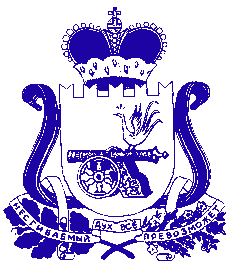 ПРАВИТЕЛЬСТВО СМОЛЕНСКОЙ ОБЛАСТИП О С Т А Н О В Л Е Н И Еот 14.03.2024  № 158